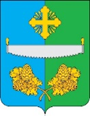                                           АДМИНИСТРАЦИЯ                     ПРОЕКТСЕЛЬСКОГО ПОСЕЛЕНИЯ ТУНДРИНОСургутского районаХанты - Мансийского автономного округа - Югры	ПОСТАНОВЛЕНИЕ«»  года								                    № п. Высокий Мыс        В соответствии со статьёй 179 Бюджетного кодекса Российской Федерации, статьёй 14 Федерального закона от 06.10.2003 года № 131-ФЗ «Об общих принципах организации местного самоуправления в Российской Федерации», уставом сельского поселения Тундрино,  постановлением администрации сельского поселения Тундрино от 23.06.2014 № 43 «Об утверждении порядка принятия решений о разработке муниципальных программ, их формирования и реализации»:1. Внести в приложение к постановлению администрации сельского поселения Тундрино от 30.12.2021 года № 81 «Об утверждении муниципальной программы «Укрепление пожарной безопасности на территории сельского поселения Тундрино» следующие изменения:1.1. Строку 8 паспорта муниципальной программы «Укрепление пожарной безопасности на территории сельское поселение Тундрино» изложить в следующей редакции:« ».1.2. Раздел 5. Муниципальной программы «Укрепление пожарной безопасности на территории сельское поселение Тундрино» изложить в следующей редакции:                                      «5. Ресурсное обеспечение программыМероприятия программы предполагается реализовать за счет средств бюджета поселения.Общий объем финансирования программы составляет   2 202 947,21 рублей, в том числе по годам:- 2021 год - 90 915,00 рублей;- 2022 год – 1 683 392,11 рублей;- 2023 год - 241 320,05 рублей;- 2024 год - 241 320,05 рублей.Ежегодные объемы финансирования программы за счет средств бюджета поселения определяются в соответствии с утвержденным бюджетом на соответствующий финансовый год.В случае дополнения, изменения мероприятий программы, объемы финансирования подлежат корректировке. При изменении объемов финансирования в процессе выполнения программы мероприятия и сроки их реализации подлежат уточнению.Указанные объемы финансирования ежегодно подлежат уточнению.».1.3. Приложение к муниципальной программе «Укрепление пожарной безопасности на территории сельского поселения Тундрино» изложить в редакции согласно приложению к настоящему постановлению.       2. Обнародовать настоящее постановление и разместить на официальном сайте муниципального образования сельское поселение Тундрино.       3. Контроль за выполнением постановления возложить на главу сельского поселения Тундрино.Глава сельского поселения Тундрино                                                   В.В. Самсонов                                                                                                                                               Приложение к постановлению                                                                                                                                       администрации сельского                                                                                                                              поселения Тундрино                                                                                                                 от «» года №Приложение к муниципальной программесельского поселения Тундрино «Укреплениепожарной безопасности на территории сельского поселенияТундрино»Перечень программных мероприятий по реализации муниципальной программы«Укрепление пожарной безопасности на территории сельского поселения Тундрино» О внесении изменений в постановление администрации сельского поселения Тундрино от 30.12.2021 № 81 Об утверждении муниципальной программы «Укрепление пожарной безопасности на территории сельского поселения Тундрино»Источники финансирования программы и объемы Средства бюджета сельского поселения ТундриноОбщий объем финансирования программы составляет 2 202 947,21 рублей, в том числе по годам:2021 год – 90 915,00 рублей; 2022 год – 1 683 392,11 рублей;2023 год – 241 320,05 рублей.2024 год – 241 320,05 рублейРазмер расходуемых средств на реализацию программы, может уточняться и корректироваться, исходя из возможностей бюджетов, инфляционных процессов и экономических ситуаций.№п/пМероприятия программыСрок выполненияФинансовые затраты по годам (руб.)Финансовые затраты по годам (руб.)Финансовые затраты по годам (руб.)Финансовые затраты по годам (руб.)Финансовые затраты по годам (руб.)Источники финансированияОжидаемые результаты№п/пМероприятия программыСрок выполнениявсего20212022202320241234567811121Содержание в исправном состоянии противопожарного инвентаря (перезаправка огнетушителей)2021-202489 976,0021 601,0018 375,0025 000,0025 000,00Бюджет поселенияПовышение пожарной безопасность на объектах социальной и жилой сферы2Обустройство пожарных водоёмов 20221 484 750,40-1 484 750,40--Бюджет поселения3Санитарная очистка противопожарного разрыва, минерализованной полосы с. Тундрино, где существует возможность переброса огня при лесных пожарахЕжегодно март, апрель, май, июнь, июль, август, сентябрь628 220,8169 314,00180 266,71216 320,05216 320,05Бюджет поселенияПовышение безопасности населения и защищенности от угроз пожаров4Содержание в исправном состоянии противопожарного инвентаря (техническое содержание пожарных водоёмов)2021-2024-----Без финансированияПовышение пожарной безопасность на объектах социальной и жилой сферы5Организация подготовки проектов, изготовление, приобретение буклетов, памятокВ первой половине полугодия-----Без финансированияПовышение культуры и уровня знаний населения при обеспечении требуемого уровня пожарной безопасности людей6Организация обучения должностных и ответственных лиц за обеспечение пожарной безопасности пожарно-техническому минимумуВ течение года-----Без финансированияПовышение уровня знаний должностных и ответственных лиц при обеспечении требований пожарной безопасности7Обеспечение размещения в местах массового пребывания граждан информационных материалов о мерах пожарной безопасностиПостоянно в течение года -----Без финансированияПовышение безопасности населения и защищенности от угроз пожаров8Организация и проведение тематических бесед в коллективах учащихся образовательных учреждений, расположенных на территории поселения, по действиям при угрозе ЧСПостоянно в течение года -----Без финансирования Повышение культуры и уровня знаний населения при обеспечении требуемого уровня пожарной безопасности людей9Проведение учений (тренировок) в организациях и учреждениях при угрозе ЧСВ течение года-----Без финансированияПовышение пожарной безопасности на объектах социальной и жилой сферы10Информирование жителей поселения о тактике действий при ЧС, посредством размещения информации на информационные стенды и официальном сайте www.tundrino.ruПостоянно в течение года-----Без финансированияПовышение безопасности населения и защищенности от угроз пожаров11Установка автономных пожарных извещателей с функцией автономного сообщения в муниципальном жилом фонде сельского поселенияВ течение года-----Бюджет поселенияПовышение пожарной безопасность на объектах социальной и жилой сферыИтого2 202 947,2190 915,001 683 392,11241 320,05241 320,05